всв оссиис	олимп	шкoльникoвпoocнoвwsEзomcнocтижизнEдzятzльнocти(МУ  НИ  ЦИ  ПАЛ   b НЫЙ ЭTAП)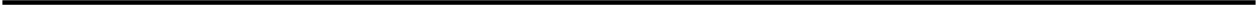 ТЕХНОЛОГИЧЕСКАЯ  KAPTA  ПРАКТИЧЕСКОГО TУPAучастника возрастной группы (9-11 классов)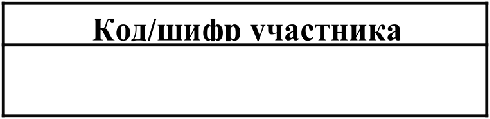 КОМБИНИРОВАННАЯ ПОЛОСА ВЫЖИВАНИЯ С ЭЛЕМЕНТАМИ ОКАЗАНИЯ ПЕРВОЙ ПОМОЩИ  ПОСТРАДАВШИМ  И OCHOB ВОЕННОЙ СЛУЖБЫМаксимальная  оценка - 100 балловКомбинированная полоса выживания с элементами оказания первой помощи пострадавшим преодолевается участниками средней возрастной группы на местности, и представляет собой дистанцию, не менее 100 м., на которой выполняется 10 комбинированных заданий по выживанию в условиях природной среды, действиям в чрезвычайных ситуациях природного и техногенного характера,  оказанию  первой помощи  пострадавшим.Для прохождения комбинированной полосы выживания устанавливается контрольное время, отдельно: для девушек и для юношей. По истечении контрольного времени участник прекращает выполнение задания, за невыполненные задания баллы не начисляются.Общее время прохождения комбинированной полосы выживания с элементами оказания первой помощи пострадавшим фиксируется членом жюри:секундомер   включается   членом   жюри  на  линии   старта   по  команде стартера:«Внимание! Марш!»;секундомер выключается членом жюри после прохождения участником всех зои дистанции в момент пересечения финишной черты.Задание 1. Постраdавший лежит на спине в состоянии клинической смерти после отравления  проdуктами  горения. Окажите первую медицинскую помощь.Вводная. На нерегулируемом пешеходном  переходе иномарка  сбила двух девушеки юношу.Общие условия  действия  по вводной:участник  с аптечкой  первой помощи  встает   у линии старта, позади  которой пустоеПЛЗCTИKOBOe   BeД]ЭO  И  ЗН   tK  і1ВіІ]ЭИЙНОЙ   ОСТАНОВКИ Јпо команде члена жюри: «Приступить к действиям!»  включается секундомер;секундомер выключается  при условии оказания помощи всем пострадавшим;участник, в течение 3-x жинут должен оказать первую помощь всем пострадавшим ссоблюдением правил собственной безопасности и вызвать спасательные  службы;действия участника обрываются в случае превышения контрольного времени и нарушения  правил  собственной безопасности.Условплі выполняется на тренажере «Гоша» с правом привлечь помощника. При отсутствии  тренажера  «Гоша» допускается применять другой манекен или тренажер.Алгоритм выполнения задания:Вызвать скорую помощь.Убедиться в отсутствии признаков биологической смерти и отсутствии пульса на сонной артерии.Нанести  прекардиальный удар.В случае неэффективности прекардиального удара, приступить  к реанимации.Оценна задания. Максимальная оценка за правильно выполненное задание —20 Ѕвллов.после этой ошибки дальнейшие действия теряют смысл, и выставляется оценк—а	0 баллов.Задание 2. Пострадавший с артериальным кровотечением из бедренной артерии кричит от боли. Окажите первую меdицинскую помощь.Условия: выполняется на тренажере «Глаша» с правом привлечь помощника. При отсутствии тренажера «Глаша» допускается применять другой манекен или тренажер.Алгоритм выполнения задания:Прижать кулаком бедренную  артерию в точке ее пережатия.Наложить жгут через опорный  предмет (скатку бинта).Вложить записку  о времени  наложения жгута.Вызвать  скорую помощь.Оценна задания. Максимальная оценка за правильно выполненное задание —20 баппов.— после этой ошибки дальнейшие действия теряют смысл, и выставляется оценка — 0 баллов.Задание 3. Пострадавший неподвижно лежит на спине в состоянии комы.Услпаия: выполняется на тренажере «Гоша» без права привлечь помощника. При отсутствии тренажера «Гоша» допускается применять другой манекен или тренажер.Алгоритм выполнения задания:Убедиться в отсутствии признаков биологической смерти у  пострадавшего, наличии пульса на сонной артерии и повернуть его на живот через вытянутую руку с подстраховкой  шейного отдела позвоночника.Оценна задания. Максимальная оценка за правильно выполненное задание —20 баппов.— после этой ошибки дальнейшие действия теряют смысл, и выставляется оценка — 0 баллов.Общие ошибни  и погрешностиНе указано число пострадавших	1 балл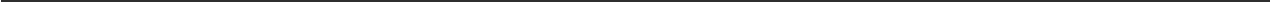 — после этой ошибки дальнейшие действия теряют смысл, и выставляется оценка — 0 баллов.Задание 4. Передача сигналов бедствия передаваемых местамиУcлwsпя: участник должен нарисовать жест на специально отведенном месте за контрольное время выбранное участником «Значение сигнала» из числа находящихся  на столе перевёрнутых карточек (приложение 1). Контрольное время — 15 секунд (одинаковое для юношей и девушек).Алгоритм выполнения задания:участник выбирает на столе одну карточку с табличкой—указателем «Значение сигнала» и читает «значение сигнала» (в тот момент, когда участник берёт карточку — член жюри включает секундомер);участник показывает жестом сигнал бедствия, если поза принимается в положении лёжа, на полу необходимо использовать  подготовленный для этих целей, коврик;готовность жеста подтверждается участником словом: «Есть» (в этот момент член жюри выключает секундомер).Оценна задания. Максимальная оценка за правильно выполненное задание - S бпллов.— после этой ошибки дальнейшие действия теряют смысл, и выставляется оценка — 0 баллов.Задание 5. 8язолпе узлов.Условпл:  Вытащив  карточку-задание  с ситуационной  задачей,	завязать  за  1 минуту	один	из	перечисленных	узлов:	«восьмерка»	(«фламандская	петля»),«брамшкотовый»,	«академический»,	«узел	среднего»	(«австрийский	проводник»,«бергшафт»), «булинь» («беседочный»), «стремя».Алгоритм выполнения задания:На исходной точке, участник по жребию, путём выбора карточек с ситуационными задачами определяет индивидуальное задание, и ознакомившись с ним вяжет необходимый узел.Узел вяжется куском судейской вспомогательной верёвки длиной 1,5-2,5 м.Завязанный узел остаётся на судейской верёвке.Узлы булинь, стремя, брамшкотовый, академический вяжутся с контрольными узлами.Оценна задания. Максимальная оценка за правильно выполненное задание — Ј0 баппов.— после этой ошибки дальнейшие  действия  теряют смысл, и выставляется  оценка — 0 баллов.Ключ к карточкам-заданиям:«Восьмерка» («фламандская петля»)«Брамшкотовый», «академический»«Узел среднего» («австрийский  проводник», «бергшафт»)«Булинь» («беседочный»)«Стремя»Задание   6.   Преодоление	препятствия	по    бревну  с   помощью	горизонтальногоіпаятнина.Услwапя:  Преодолеть  препятствия  по  уложенному  бревну  длинной  7—10 метровметодом наведенного горизонтального маятника.Алгоритм выполнения задания:На исходной точке, которой является контрольная линия, участник, не заступая за контрольную линию, преодолевает препятствие по уложенному бревну при помощи наведенного  маятника и заканчивает  выполнение  задания за контрольной линией.Оценна  задания.  Максимальная   оценка  за  правильно  выполненное   задание  — Ј0Условия:  контрольное  время-90 секунд— после этой ошибки дальнейшие действия теряют смысл, и выставляется оценка — 0 баллов.Задание 7. 7ушелпе условного очага пожара от внутреннего пожарного крана.Условвв: Около макета внутреннего пожарного крана, на скамье размещены: а) четыре пожарных рукава:один рукав со свищем, с соединительными головками типа «Богдановский»;второй рукав с соединительными головками типа «Богдановский» без резиновой прокладки;третий   рукав  с  соединительными  головками   типа   «Богдановский»   с резиновымипрокладками (рабочий рукав);четвертый  рукав  с соединительными  головками  типа «Ротт»;6) два пожарных ствола «крановые»:пожарный ствол крановый с «Богдановским» соединением;пожарный ствол крановый с соединением «Ротт».в) на расстоянии  не  менее  10  м. от внутреннего  пожарного  крана   находится  местозагорания, которое обозначено  полосами  красной ткани, имитирующих огонь.Алгоритм выполнения задания:Участник определяет исправность, тип пожарного рукава и пожарного ствола, необходимых  для  тушения  очага загорания.Открывает  дверцу внутреннего  пожарного  крана, подсоединяет  один конец  рукава ккрану, другой конец рукава к стволу.Прокладывает  рукавную  линию  до очага загорания.Кладет  ствол  с  присоединенным  к  нему  пожарным  рукавом  (место  обозначено  наполу цветной полосой) и возвращается к пожарному крану.Открывает  вентиль  пожарного  крана и возвращается  к месту загорания.Берет  в  руки  пожарный  ствол,  открывает  на  стволе  кран  подачи  воды, имитируеттушение условного загорания.По команде члена жюри кладет ствол с присоединенным к нему пожарным рукавом иперемещается  к месту  выполнения  задания 4.Оценна задания. Максимальная оценка за правильно выполненное задание - 20 баппов.Условия: контрольное время-180 секунд— после этой ошибки дальнейшие действия теряют смысл, и выставляется оценка — 0 баллов.Задание 8. Преоdолелпе зоны хпмпчесхоzо зорожелпя.Условия: На участке маршрута обозначена зона химического заражения (участок местности длиной 50 метров, шириной 6 метров). Перед зоной заражения на плащ-палатке в разложенном виде находятся три легких защитных костюма Л-1 (в комплект входят: брюки с чулками; куртка  с капюшоном; трёхпалые перчатки) разных размеров (I рост до 165 см; II рост от 165 до 172 см; III рост более 172 см.) и гражданский противогаз (ГП-5, ГП-7 или его модификации). В зоне заражения (имитируется дымовыми шашками) лицом вниз лежит пострадавший (манекен), на котором через плечо надет подсумок с находящимся в нем промышленным фильтрующим противогазом. Рядом с пострадавшим лежат готовые самодельные носилки «волокуши».Алгоритм  выполнения задания:Участник должен выбрать защитный костюм нужного размера, надеть его и гражданский противогаз;Преодолевая зону заражения.Преодолев препятствие и зону заражения, по команде члена жюри «Снять средства защиты», снимает Л-1 и гражданский противогаз в следующей последовательности:При снятии костюма Л-1 необходимо обращать особое внимание на то чтобы открытыми участками тела не касаться его внешней (зараженной) стороны.Для снятия костюма необходимо; встать спиной к ветру;положить оружие; снять сумку для переноски костюма и сумку для противогаза;при использовании противогаза РШ-4 предварительно вынуть ФПК из сумки и оставить висеть на соединительной трубке;снять снаряжение; расстегнуть шейный и промежный хлястики и хлястики чулков;снять куртку вместе с перчатками, сбросив с себя;отстегнуть бретели брюк;снять брюки, помогая руками с внутренней стороны;отойти в наветренную сторону и снять подшлемник и противогаз.Оценка задания. Максимальная оценка за правильно выполненное задание —20 баллов.Условия: контрольное вpeіпя-210 сенунд— после этой ошибки дальнейшие действия теряют смысл, и выставляется оценка — 0 баллов.Задание 9. Неполная разборка-сборка модели массогабаритной автомата (ММГ, AHM,Ан-74ј.Услwвпя: Собранная, поставленная на предохранитель, с примкнутым магазином массогабаритная модель автомата лежит на столе. У участника имеется одна попытка произвести неполную разборку—сборку автомата. Контрольное время — для AKM - 40 секунд, для  AK-74  — 50 секунд.Алгоритм выполнения задания:Участник по команде члена жюри производит неполную  разборку-сборку автомата, после окончания выполнения упражнения делает шаг назад и принимает строевую стойку.Время выполнения задания определяется от момента подачи членом жюри команды: «К разборке—сборке автомата приступить» до момента принятия участником олимпиада  строевой стойки;Оценна задания. Максимальная оценка за правильно выполненное задание —S баппов.— после этой ошибки дальнейшие действия теряют смысл, и выставляется оценка — 0 баллов.Задание 10. Уничтожение  огневой точки условного противника ружейным огнём.Углоапя: Огневая точка условного противника (3 падающих мишеней) расположена на расстоянии 10 м. У участника имеются пневматическая винтовка с открытым прицелом и 3 пули.Алгоритм выполнения задания: Участник производит не более 3 выстрелов, соблюдая правила безопасности при стрельбе (огонь открывается по команде  члена жюри, оружие нельзя направлять в сторону людей, после окончания стрельбы оружие должно быть разряжено и осмотрено).Оценна задания. Максимальная оценка за правильно выполненное задание — Ј0 баппов.Условия: контрольное время-180 секунд— после этой ошибки дальнейшие действия теряют смысл, и выставляется оценка — 0 баллов.Превышение  контрольного времени прохождения полосы препятствий		секунд Начислено штрафных баллов за превышение контрольного времени		баллов Сумма штрафных баллов 	ВСЕГО НАБРАНО БАЛЛОВ  			Председатель жюри практического mypa  	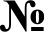 Перечень ошибок и погрешностейШтрафі.Не проверено наличие пульса на сонной артерии5 баллов2.Не сделано освобождение грудной клетки от одежды иослабление поясного ремня5 балловз.Удар нанесен по мечевидному отростку10 баллов*4.Удар нанесен поперек грудины.5 баллов5.При вдохе ИВЛ не запрокидывается голова пострадавшего5 баллов6.Вдох ИВЛ сделан без использования защитной маски10 баллов*7.При вдохе ИВЛ не занимается нос пострадавшего5 баллов8.Перелом каждого ребра при проведении HMC3 балла9.В течение  5-ти  минут от начала старта не появилась реакциязрачков10 баллов*№Перечень ошибок и погрешностейШтраф1.Кровотечение не остановлено в течение 1 минуты от начала старта10 баллов*2.Жгут наложен без опорного предмета5 баллов3.Не отмечено время наложения жгута5 баллов4.Не вызвана скорая помощь5 баллов№Перечень ошибок и погрешностейШтраф1.Не проверено наличие пульса на сонной артерии10 баллов*2.Поворот на живот не сделан в течение 2-х минут от начала старта10 баллов*3.При повороте не  подстрахован шейный отдел позвоночника5 баллов№Перечень ошибок и погрешностей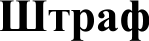 1.Не вызваны спасательные службы10 баллов*2.Не указан адрес места происшествия4 балл3зПеречень ошибок и погрешностейШтрафIНеправильно изображён сигнал бедствия5 баллов*2Сигнал бедствия показан по окончании контрольного времени2 балла3Отказ от выполнения задания5 баллов*4Помощь со стороны5 баллов*№Перечень ошибок и погрешностейШтраф1.Отсутствие  контрольного узла5 баллов2.Перекручены пряди в узле5 баллов3.Неправильно  завязан узел10 баллов*4.Завязан  не тот узел10 баллов*3зПеречень ошибок и погрешностейШтраф1.Заступ за контрольную линию1 балл2.Срыв5 баллов3.Падение10 баллов*N.•Перечень ошибок и погрешностей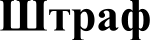 1.Неправильно выбран пожарный рукав5 баллов2.Не обнаружена неисправность пожарного рукава5 балловзНеправильно выбран пожарный ствол5 баллов4.К пожарному крану подсоединен не исправный пожарный рукав10 баллов*5.Не соединена рукавная линия10 баллов*6.Не открыт кран подачи воды на пожарном стволе5 баллов7.Вентиль внутреннего пожарного крана открыт до прокладкирукавной линии к очагу загорания10 баллов*№Перечень ошибокІНтраф1При надевании  на себя защитного  костюма и противогаза.’1Выбран костюм Л-1 не соответствующий росту участника2 балла1Не надет капюшон1 балл1Перчатки  не заправлены  в рукава1 балл1Перекос шлем-маски противогаза, не произведен контрольный выдох3 балла1Не застёгнуты шпеньки на манжетах куртки и чулокПо 1 баллу за каждую2.При выходе из зоны заражения и снятии средств защиты.’2.Нарушение последовательности при снятии Л-110 баллов*2.Личный противогаз снят раньше костюма Л-14 балла2.Каждое касание одеждой и открытыми участками тела внешней сторонысредств защиты2 балла2.Превышение контрольного времени5 баллов*Сумма штрафных балловСумма штрафных балловОценка задания с учетом штрафных балловОценка задания с учетом штрафных балловРоспись члена жюриРоспись члена жюри№Перечень ошибок и погрешностейШтрафiКонтрольный спуск произведён до отделения магазина5 баллов*2.Досыл затворной рамы рукойlбалл3.Не произведён осмотр патронника2 балла4.Не отделён затвор от затворной рамы2 балла5.Не откручен компенсатор (пламегаситель) — для AK-742 балла6.Не спущен курок с боевого взводаlбалл7.Автомат не поставлен на предохранительlбалл8.Остались не присоединённые к автомату детали (за каждую неприсоединённую деталь)lбалл9.Превышение контрольного времени (за каждую секунду,затраченную участником сверх контрольного времени)lбалл